Name of journal: World Journal of GastroenterologyManuscript NO: 43429Manuscript Type: ORIGINAL ARTICLERetrospective Cohort StudyAdenoma and advanced neoplasia detection rates increase from 45 years of age Karsenti D et al. ADR and NDR according to ageDavid Karsenti, Gaelle Tharsis, Pascal Burtin, Franck Venezia, Gilles Tordjman, Agnès Gillet, Joelle Samama, Karine Nahon-Uzan, Philippe Cattan, Maryan Cavicchi David Karsenti, Gaelle Tharsis, Franck Venezia, Gilles Tordjman, Agnès Gillet, Joelle Samama, Karine Nahon-Uzan, Philippe Cattan, Maryan Cavicchi, Digestive Endoscopy Unit, Clinique Paris-Bercy, Charenton-le-Pont 94220, FrancePascal Burtin, Digestive Endoscopy Unit, Institut Gustave Roussy, Villejuif 94800, FranceORCID number: David Karsenti (0000-0003-1487-2814); Gaelle Tharsis (0000-0002-6381-1359); Pascal Burtin (0000-0001-9241-2130); Franck Venezia (0000-0003-0732-8028); Gilles Tordjman (0000-0001-6343-4867); Agnès Gillet (0000-0003-4298-4573); Joelle Samama (0000-0002-0562-5830); Karine Nahon-Uzan (0000-0001-7195-2947); Philippe Cattan (0000-0002-9205-5337); Maryan Cavicchi (0000-0002-4062-4868).Author contributions: Karsenti D, and Cavicchi M designed the research; Karsenti D, Tharsis G, and Cavicchi M performed the research; Karsenti D and Burtin P performed the biostatistic analysis; Karsenti D, Cavicchi M, and Burtin P analyzed the data; Karsenti D, and Cavicchi M wrote the paper; all authors read and approved the final manuscript.Institutional review board statement: This retrospective study does not require approval from an ethics committee, in accordance with French ethics law. However, this study was undertaken as a retrospective audit of patient care as part of service evaluation under the authorization of our local audit and governance guidelines.Informed consent statement: All patients were informed in writing of the use of their endoscopic procedure data for clinical research purposes and accepted.Conflict-of-interest statement: All the Authors have no conflict of interest related to the manuscript.STROBE statement: The authors have read the STROBE Statement—checklist of items, and the manuscript was prepared and revised according to the STROBE Statement—checklist of items.Open-Access: This article is an open-access article which was selected by an in-house editor and fully peer-reviewed by external reviewers. It is distributed in accordance with the Creative Commons Attribution Non Commercial (CC BY-NC 4.0) license, which permits others to distribute, remix, adapt, build upon this work non-commercially, and license their derivative works on different terms, provided the original work is properly cited and the use is non-commercial. See: http://creativecommons.org/licenses/by-nc/4.0/Manuscript source: Unsolicited manuscriptCorresponding author: David Karsenti, MD, Doctor, Digestive Endoscopy Unit, Clinique Paris-Bercy, 9 Quai de Bercy, Charenton-le-Pont 94220, France. karsenti@club-internet.frTelephone: +33-143967850Fax: +33-143967851Received: November 8, 2018Peer-review started: November 12, 2018First decision: December 20, 2018Revised: December 23, 2018Accepted: December 27, 2018 Article in press:Published online:AbstractBACKGROUND Colonoscopy is considered a valid primary screening tool for colorectal cancer (CRC). The decreasing risk of CRC which is observed in patients undergoing a colonoscopy is correlated to the adenoma detection rate (ADR). Due to the fact that screening programs usually start from the age of 50, very few data are available on the risk of adenoma between 40 and 49yoa. However, CRC incidence is increasing in young populations and it is not uncommon in routine practice to detect adenomas or even advanced neoplasias during colonoscopy in patients under 50yoa. AIMTo compare ADR and advanced neoplasia detection rate (ANDR) according to age in a large series of patients in routine colonoscopy.  METHODSAll consecutive patients who were scheduled for colonoscopy were included. Exclusion criteria were: Patients scheduled for partial colonoscopy or interventional colonoscopy (for stent insertion or stenosis dilation). Colonoscopies were performed in our unit by a team of 30 gastroenterologists in 2016. We determined ADR and ANDR in each age group in the whole population and in the population with average risk of CRC (excluding patients with personal or family history of advanced adenoma or cancer). RESULTS6027 colonoscopies were performed in patients with a median age of 57 (range, 15-96). ADR and ANDR were 28.6% and 9.7%, respectively, in the whole population. When comparing patients in the 40-44yoa (n = 382) and 45-49yoa intervals (n = 515), we observed a strong increase in all parameters from 45yoa, with ADR rising from 9.7% in 40-44yoa to 21.2% between 45 and 49 (P < 0.001) and ANDR increasing from 3.1% in 40-44yoa to 6.4% between 45 and 49 (P < 0.03). As regards patients in the 50-54yoa interval (n = 849), we did not observe a statistically significant increase in ADR and ANDR between 45-49yoa and 50-54yoa. In the population with average risk of CRC, ADR and ANDR were still significantly higher in patients aged between 45 and 49 compared to patients aged between 40 and 44.CONCLUSIONSThis study shows a significant two-fold increase in ADR and ANDR from 45yoa.Key words: Colorectal cancer; Screening; Adenoma detection rate; Colonoscopy; Cohort study© The Author(s) 2019. Published by Baishideng Publishing Group Inc. All rights reserved.Core tip: Despite the fact that the incidence of colorectal cancer (CRC) before 50yoa seems to have increased in the last decade, we have very few data on adenoma and advanced neoplasia before 50yoa. This is the first large study to evaluate adenoma detection rate (ADR) and advanced neoplasia detection rate (ANDR) in patients under 50yoa in routine colonoscopy in average-risk and high-risk patients for CRC. This study shows a significant two-fold increase in ADR and ANDR from 45yoa, whether or not there was a personal or family history of polyp or cancer. Such high rates from 45yoa could be taken into account for CRC screening campaigns.Karsenti D, Tharsis G, Burtin P, Venezia F, Tordjman G, Gillet A, Samama J, Nahon-Uzan K, Cattan P, Cavicchi M. Adenoma and advanced neoplasia detection rates increase from 45 years of age. World J Gastroenterol 2019; In pressINTRODUCTIONColorectal cancer (CRC) is one of the most frequently occurring cancers worldwide, and the second most common cause of cancer-related deaths[1,2]. It is now well established that screening programs can reduce CRC mortality through detection of both precancerous lesions and early-stage cancer[3-8]. Different modalities are available, ranging from stool-based tests (guaiac test, immunochemical test or DNA assays) to endoscopy with varying sensitivity and specificity[9,10]. The choice of method usually depends on each national screening program policy. Whatever the method used, most scientific organizations recommend beginning screening at 50yoa in average-risk populations[11]. Colonoscopy is considered a valid primary screening tool for CRC when performed every 10 years, usually from 50yoa[11,12]. Optimizing the quality of screening colonoscopy is necessary to improve CRC prevention[13]. One of the best indicators of the quality of colonoscopy is the adenoma detection rate (ADR) which is correlated to the polyp detection rate and the mean number of adenoma per colonoscopy[14-16]. It may be worth discussing the age at which screening is begun. It is not uncommon in routine practice to detect adenomas or advanced neoplasias during colonoscopy in patients under 50yoa. Moreover, CRC incidence is increasing in young populations (particularly in the United States)[17], and non-negligible rates of colonic adenomas and advanced neoplasias have already been reported in patients aged 40 to 49 with a family history of cancer, at 13.3% and 3.4%, respectively[18]. However, due to the fact that screening programs frequently start from the age of 50, few recent data on the risk of adenoma in the 40-44yoa and 45-49yoa intervals are available. The only way to estimate the incidence of adenomas is to look at the risk in a population referred for colonoscopy for indications other than screening. The aim of the current study was to determine, in routine practice, adenoma and advanced neoplasia detection rates (ANDR) according to age in a large population of consecutive patients admitted for colonoscopy in our digestive endoscopy unit over a period of one year.MATERIALS AND METHODSThis observational monocentric study was conducted in our unit from January 1, 2016 to December 31, 2016, by a team of 30 gastroenterologists. All patients were informed in writing of the use of their endoscopic procedure data for clinical research purposes and none expressed opposition. The data were retrospectively collected by extraction from our medical patient management software. Therefore, this retrospective study does not require approval from an ethics committee, in accordance with French ethics law. All authors declare that they have access to the study data and have reviewed and approved the final manuscript.PatientsAll consecutive patients who were scheduled for colonoscopy were included. Exclusion criteria were: patients scheduled for partial colonoscopy or interventional colonoscopy (for stent insertion, stenosis dilation or haemostasis). Data collectionThe following data were collected on dedicated software: Age, gender, indication for colonoscopy, preparation procedure and quality of preparation [assessed by the Boston Bowel Preparation Scale (BBPS)][19,20], caecal intubation, withdrawal time, number and size of polyps (< 1 cm or ≥ 1 cm) and polyp histopathology. Personal history of adenoma/cancer was defined as: Patient in whom a previous colonoscopy had found at least one adenoma or who was previously diagnosed with CRC. Family history of adenoma or cancer was defined as: patient with at least one first-degree relative diagnosed with CRC, patient with at least two second- degree relatives diagnosed with CRC or patient with at least one first-degree relative with adenoma whatever the age of the relative. Patients with personal or family history of adenoma or cancer were considered as high-risk patients for CRC while patients with other indications were considered as average-risk patients for CRC. We determined ADR (percentage of colonoscopies with at least one adenoma) and ANDR (percentage of colonoscopies with at least one advanced neoplastic lesion as defined below). Colonoscopy considerations The videocolonoscopes used were EVIS EXERA III CF-H190 (Olympus Co.) and more rarely EC-690 WM, and EC-600WM (Fujifilm Co.). Good preparation was defined as a BBPS score ≥ 6 with no sub-score < 2[14]. Withdrawal time was determined from the caecum to the anal verge, expressed in seconds and calculated on colonoscopies with no polyp.Histopathological considerationsAdenomas were defined as tubular or tubulo-villous adenoma. Serrated polyps (SP) were defined as hyperplastic polyps, sessile serrated adenomas/polyps and traditional serrated adenomas. Hyperplastic polyps of the rectum and sigmoid colon were excluded, as they are not considered as at risk for CRC[21]. Advanced neoplasia was defined as grade 4 or grade 5 of the Vienna classification (grade 4 corresponding to a non-invasive high-grade neoplasia, i.e., high-grade adenoma/dysplasia, non-invasive carcinoma and suspicion of invasive carcinoma; grade 5 corresponding to an invasive neoplasia, i.e., intramucosal carcinoma, submucosal carcinoma or beyond) or polyp of 1 cm or more[22].Statistical analysisADR and ANDR were analyzed in each age group in the whole population and also in the population with average risk of CRC (excluding patients with personal or family history of advanced adenoma or cancer). The NCSS v 10.0 was used to perform the statistical analysis. Quantitative variables were expressed as mean (SD) or as median and interquartile range (IQR). Qualitative variables were expressed as numbers and percentages. Continuous variables were compared using a Student’s t test or Wilcoxon–Mann–Whitney U test, as required. Categorical variables were compared using the chi-squared test or Fisher’s exact test, as required. Logistic regression analysis used a forward hierarchical stepwise method with switching to select independent variables related to ADR. All significant variables in the univariate analysis were included in the model and were retained at each step if P > 0.05. Odds ratios (OR) and 95% confidence intervals (CI) were given.RESULTS During the study period, 6335 colonoscopy procedures were performed. We excluded 278 sigmoidoscopies and 30 interventional procedures (Figure 1), leaving 6027 colonoscopies in 3308 women (54.9%) and 2719 men (45.1%) with a median age of 57 (range, 15-96: IQR 18). The indication for colonoscopy was a personal history of adenoma or cancer in 1512 patients, family history of adenoma or advanced adenoma or cancer in 2534, a positive fecal immunochemical test in 391, digestive symptoms or hematochezia in 2306, screening colonoscopy in 320 and other causes in 476 (mainly inflammatory bowel disease in remission follow-up, suspected colonic lesions after computed tomography scan and post-diverticulitis colonoscopy). Sub-optimal preparation was noted in 6.2% of the patients. Caecal intubation was obtained in 99%. Median withdrawal time was 470 seconds (range 55-3840; IQR 240). Results in the whole populationOf the 6027 colonoscopies, 2054 detected 3914 lesions or polyps with adenomas in 2914 (74.5%), SP in 788 (20.1%) and other polyps in 212 (5.4%). ADR was 28.6% in this series. We found 690 advanced neoplasias in 584 patients leading to an ANDR of 9.7%. serrated lesion detection rare (SDR) was 9.2%. In the multivariate analysis (Table 1), the variables associated with a higher ADR were: A personal history of polyp or cancer (OR 1.5), a positive faecal immunochemical test (OR 2.7), male gender (OR 1.7) and the age of the patient (≥ 45yoa: OR 1.3). Colonoscopy for symptoms was associated with a lower risk of adenoma (OR 0.7).Results according to age intervalsWe looked at ADR and ANDR according to age with age intervals of 5 yr. The results are presented in Figure 2. ADR and ANDR markedly increased from 9.7% and 3.1% to 21.2 % (P < 0.001) and 6.4% (P < 0.03), respectively, between the 40-44yoa interval and the 45-49yoa interval (Figure 2). SDR also increased from 6% to 11.7 % (P < 0.005) between the 40-44yoa interval and the 45-49yoa interval. When considering only asymptomatic patients (n = 3267), ADR and ANDR also increased between the 40-44yoa interval and the 45-49yoa interval from 7.5% to 25.4% (P < 0.001) and 3.4% to 6% (P = 0.3), respectively.A comparison of patients, colonoscopy data and detection rates between the 45-49yoa interval and after 50yoa is provided in Table 2. Regarding patients’ characteristics, the two groups were comparable, except for personal or family history of CRC or polyps and for a higher proportion of patients after 50yoa having no symptoms. Considering all patients above 50yoa (n = 4436), ADR and ANDR were significantly higher than in the 45-49yoa interval with 34.6% vs 21.2% (P < 0.001) and 11.8% vs 6.4% (P < 0.001), respectively. In contrast, SDR was not significantly different after 50yoa than in the 45-49yoa interval, with 10.1% vs 11.7 % (P = 0.32), respectively. From the 584 patients diagnosed with an advanced adenoma during the study period, 71 underwent complementary treatment as surgery, chemotherapy, radiotherapy or combination. That shows that endoscopic resection was curative in 513 (88%) patients. Considering only patients under 50yoa, 10 out of 61 with advanced adenoma received additional treatment, giving a curative endoscopic resection rate of 51/61 (84%) (P = 0.7 compared to the whole population).Results in patients with average risk for CRCTo rule out the possibility that our results were driven by patients at high risk for CRC, we looked at the results excluding patients with personal or family history of polyps or cancer. In this average-risk population, we also observed a significant increase in both ADR and ANDR between 40-44yoa and 45-49yoa, from 11% to 19% (P < 0.01) and 2.7 % to 6.4% (P < 0.05), respectively. The extent of the increase was therefore similar to that observed in the whole population (Figure 3).DISCUSSIONThis study demonstrated that adenoma and advanced neoplasia (i.e., polyp above 1 cm in size or adenoma with at least high-grade dysplasia) detection rates start to increase from 45yoa, with a two-fold increase compared to the 40-44yoa interval. These data were confirmed whether or not there was a personal or family history of polyp or cancer. Moreover, we did not observe any significant difference in ADR and ANDR between the 45-49yoa interval and the 50-54yoa interval in the whole population. Of note, the increase in the detection rates from 45yoa also concerned SP.This is one of the first large studies to evaluate adenoma and ANDR in patients under 50yoa in routine colonoscopy in average-risk and high-risk patients for CRC. To our knowledge, work by Regula et al[18] is the only published study evaluating CRC screening in a young population from 40 to 66yoa. This very large Polish colonoscopy-based screening program on more than 50000 participants included patients from 40 to 49yoa, but only in cases of a family history of cancer of any type. These young patients constituted only 14.2% of the participants (vs 26.4% in our study). In the Polish study, ANDR and ADR were 3.4% and 8.5%, respectively. ANDR and ADR in our patients aged 45 to 49 were much higher at 9.7% and 21.2%, respectively. This discrepancy could be explained by the sharp rise in ADR between 40-44yoa and 45-49yoa and to a lesser degree by the high rate of completed colonoscopy (1% in our series vs 9% in the Polish study). However, the same difference can be observed after 50yoa, with ADR of 13.1% in the Regula study versus 34.6% in our patients, the latter being much closer to other published data[14].A reduction in ADR and ANDR may have been expected by excluding patients with personal or family history of polyp or CRC as previously described[2,18], but this was not the case. As familial syndromes account for no more than 20% of young-onset CRC[23], the high rates of detection in our series could have minimized the difference between high-risk and average-risk patients. This study raises questions about screening in patients under 50yoa. Most scientific organizations such as the French Society of Digestive Endoscopy or the American College of Gastroenterology agree that colonoscopy or other methods of CRC screening programs for average-risk patients must enroll patients from 50 to 75yoa[3,5,15], but little is known about ADR and ANDR outside this range. Notably, the incidence of CRC before 50yoa seems to have increased in the last decade[2,17,23]. In two recent studies on approximately 600 patients each, young patients were diagnosed with significantly more advanced CRC in comparison to older patients[24,25]. Earlier screening might therefore improve disease stage on presentation and prognosis of CRC. Indeed, the United States multi-society task force on CRC recently recommended providing screening to African Americans as early as 45yoa[26], thus confirming the validity of rethinking the “50-year-old barrier”. If adenomas are detected as early as 45yoa, they could be resected at 50yoa. While this assertion may be acceptable for small and low-grade dysplastic adenomas, it is highly questionable for advanced ones. However, the medical benefit of performing colonoscopy as early as 45yoa has to be balanced by the medico-economic feasibility of such a screening policy. Nevertheless, whatever the screening method, the high ANDR that we observed in young patients has to be taken into account in order to improve prevention of CRC and disease stage on presentation and prognosis. Our study had some limitations. First, while this study has the advantage of describing “real-life” conditions, socio-economic level and environmental exposure as well as the way-of-life of a population of a major European capital could represent some biases compared to national screening campaigns which are more representative of the population of the entire country. Moreover, as 38% of our patients underwent colonoscopy because of symptoms, our population cannot be considered as a screening population. However, such symptoms are not known to increase the risk of polyps and were not correlated with a high ADR in the multivariate analysis in our series (OR 0.7). A personal or family history of polyp or CRC (defined as high-risk patients) may also bias the results. For this reason, we have detailed the results obtained for high-risk and average-risk patients. Yet, ADR and ANDR significantly increased in both populations (Figure 3). The number of patients in our study who underwent colonoscopy for screening was only 320 (approximately 5% of our population). Most of those patients were older than 50, as colonoscopy screening is not recommended for younger patients in France. The size of the screening population is too small to perform a reliable analysis. The conclusions of our study, as obtained on routinely explored patients, should therefore be transposed to screening with caution. In addition, it is well known that age is not the only risk factor for developing adenomas. It could therefore be speculated that other confounding factors could be associated with our ADR and ANDR. We acknowledge that we looked at neither ethnicity (which is not allowed in France) nor smoking or obesity, which are other known risk factors for CRC[27-30]. Nevertheless, we showed that age was an independent factor associated with a high ADR in the multivariate analysis (OR 1.3). Lastly, the colonoscopy quality criteria obtained in a single team such as ours with a long-standing awareness policy (sub-optimal preparation in only 6.2%, median withdrawal time of 490 s, caecal intubation rate of 99%) undoubtedly had a positive impact on detection rates and may thus moderate the reproducibility of these results. To summarize, in this large monocentric cohort of consecutive colonoscopies, we found a two-fold increase in adenoma and ANDR from 45yoa, whether or not there was a personal or family history of polyp or CRC. ARTICLE HIGHLIGHTSResearch backgroundColonoscopy is considered a valid primary screening tool for colorectal cancer (CRC). The decreasing risk of CRC which is observed in patients undergoing a colonoscopy is correlated to the adenoma detection rate (ADR). Due to the fact that screening programs usually start from the age of 50, very few data are available on the risk of adenoma between 40 and 49yoa. However, CRC incidence is increasing in young populations and it is not uncommon in routine practice to detect adenomas or even advanced neoplasias during colonoscopy in patients under 50yoa. Research motivationIt is well known that early detection of adenomas reduces the incidence of CRC and allows the diagnosis and treatment of cancer at earlier stages. As CRC is increasing in young populations, it is important to know at which age occurs the increase in the incidence of colonic adenomas and advanced colonic adenomas.Research objectivesThe purpose of this study is to compare ADR and advanced neoplasia detection rate (ANDR) according to age in a large series of patients in routine colonoscopy.Research methodsAll consecutive patients who were scheduled for colonoscopy were included in this observational monocentric study conducted in our unit by a team of 30 gastroenterologists. Research results6027 colonoscopies were performed in patients with a median age of 57 (range, 15-96). ADR and ANDR were 28.6% and 9.7%, respectively, in the whole population. When comparing patients in the 40-44yoa (n = 382) and 45-49yoa intervals (n = 515), we observed a strong increase in all parameters from 45yoa, with ADR rising from 9.7% in 40-44yoa to 21.2% between 45 and 49 (P < 0.001) and ANDR increasing from 3.1% in 40-44yoa to 6.4% between 45 and 49 (P < 0.03). In contrast, we did not observe a statistically significant increase in ADR and ANDR between 45-49yoa and 50-54yoa. When focusing on the population at average risk for CRC, ADR and ANDR were still significantly higher in patients aged 45 to 49 compared to patients aged 40 to 44.Research conclusionsThis study shows a significant two-fold increase in ADR and ANDR from 45yoa, whether or not there was a personal or family history of polyp or CRC.Research perspectivesThis study raises questions about screening in patients under 50yoa. The medical benefit of performing colonoscopy as early as 45yoa has to be balanced by the medico-economic feasibility of such a screening policy. Nevertheless, whatever the screening method, the high ANDR that we observed in young patients has to be taken into account in order to improve prevention of CRC, disease stage on presentation and prognosis.ACKNOWLEDGMENTSAcknowledgment to all the collaborators and nurses involved in this work. Dr Azria, Dr Bumsel, Dr Chemtob, Dr Chryssostalis, Dr Cohen, Mrs Cordier, Dr Debou, Dr Demont, Dr Etienney, Dr Evard, Dr Gillot, Dr Grateau, Dr Guigui, Dr Hagège, Dr Harboun, Mrs Hazoume, Dr Lab, Dr Lons, Dr Mehtari, Mrs Pattin, Dr Pecriaux, Dr Pellat, Mrs Pereira, Dr Petit, Mrs Ricq, Dr Roycourt, Mrs Tselikas, Dr Zago, Mrs Zanardo, Dr Zeitoun, Dr Zrihen, and Dr Zylberberg. REFERENCES1 Torre LA, Bray F, Siegel RL, Ferlay J, Lortet-Tieulent J, Jemal A. Global cancer statistics, 2012. CA Cancer J Clin 2015; 65: 87-108 [PMID: 25651787 DOI: 10.3322/caac.21262]2 Siegel R, Desantis C, Jemal A. Colorectal cancer statistics, 2014. CA Cancer J Clin 2014; 64: 104-117 [PMID: 24639052 DOI: 10.3322/caac.21220]3 Winawer SJ, Zauber AG, Ho MN, O'Brien MJ, Gottlieb LS, Sternberg SS, Waye JD, Schapiro M, Bond JH, Panish JF. Prevention of colorectal cancer by colonoscopic polypectomy. The National Polyp Study Workgroup. N Engl J Med 1993; 329: 1977-1981 [PMID: 8247072 DOI: 10.1056/NEJM199312303292701]4 Mandel JS, Bond JH, Church TR, Snover DC, Bradley GM, Schuman LM, Ederer F. Reducing mortality from colorectal cancer by screening for fecal occult blood. Minnesota Colon Cancer Control Study. N Engl J Med 1993; 328: 1365-1371 [PMID: 8474513 DOI: 10.1056/NEJM199305133281901]5 Faivre J, Dancourt V, Lejeune C, Tazi MA, Lamour J, Gerard D, Dassonville F, Bonithon-Kopp C. Reduction in colorectal cancer mortality by fecal occult blood screening in a French controlled study. Gastroenterology 2004; 126: 1674-1680 [PMID: 15188160 DOI: 10.1053/j.gastro.2004.02.018]6 Zauber AG, Winawer SJ, O'Brien MJ, Lansdorp-Vogelaar I, van Ballegooijen M, Hankey BF, Shi W, Bond JH, Schapiro M, Panish JF, Stewart ET, Waye JD. Colonoscopic polypectomy and long-term prevention of colorectal-cancer deaths. N Engl J Med 2012; 366: 687-696 [PMID: 22356322 DOI: 10.1056/NEJMoa1100370]7 Shaukat A, Mongin SJ, Geisser MS, Lederle FA, Bond JH, Mandel JS, Church TR. Long-term mortality after screening for colorectal cancer. N Engl J Med 2013; 369: 1106-1114 [PMID: 24047060 DOI: 10.1056/NEJMoa1300720]8 Brenner H, Stock C, Hoffmeister M. Effect of screening sigmoidoscopy and screening colonoscopy on colorectal cancer incidence and mortality: systematic review and meta-analysis of randomised controlled trials and observational studies. BMJ 2014; 348: g2467 [PMID: 24922745 DOI: 10.1136/bmj.g2467]9 Issa IA, Noureddine M. Colorectal cancer screening: An updated review of the available options. World J Gastroenterol 2017; 23: 5086-5096 [PMID: 28811705 DOI: 10.3748/wjg.v23.i28.5086]10 Navarro M, Nicolas A, Ferrandez A, Lanas A. Colorectal cancer population screening programs worldwide in 2016: An update. World J Gastroenterol 2017; 23: 3632-3642 [PMID: 28611516 DOI: 10.3748/wjg.v23.i20.3632]11 Winawer SJ. Screening sigmoidoscopy: Can the road to colonoscopy be less traveled? Ann Intern Med 2003; 139: 1034-1035 [PMID: 14678923 DOI: 10.7326/0003-4819-139-12-200312160-00013]12 Harewood GC, Lieberman DA. Colonoscopy practice patterns since introduction of medicare coverage for average-risk screening. Clin Gastroenterol Hepatol 2004; 2: 72-77 [PMID: 15017635 DOI: 10.1016/S1542-3565(03)00294-5]13 Waldmann E, Regula J, Ferlitsch M. How can screening colonoscopy be optimized? Dig Dis 2015; 33: 19-27 [PMID: 25531493 DOI: 10.1159/000366033]14 Kaminski MF, Thomas-Gibson S, Bugajski M, Bretthauer M, Rees CJ, Dekker E, Hoff G, Jover R, Suchanek S, Ferlitsch M, Anderson J, Roesch T, Hultcranz R, Racz I, Kuipers EJ, Garborg K, East JE, Rupinski M, Seip B, Bennett C, Senore C, Minozzi S, Bisschops R, Domagk D, Valori R, Spada C, Hassan C, Dinis-Ribeiro M, Rutter MD. Performance measures for lower gastrointestinal endoscopy: a European Society of Gastrointestinal Endoscopy (ESGE) Quality Improvement Initiative. Endoscopy 2017; 49: 378-397 [PMID: 28268235 DOI: 10.1055/s-0043-103411]15 Rex DK, Johnson DA, Anderson JC, Schoenfeld PS, Burke CA, Inadomi JM; American College of Gastroenterology. American College of Gastroenterology guidelines for colorectal cancer screening 2009 [corrected]. Am J Gastroenterol 2009; 104: 739-750 [PMID: 19240699 DOI: 10.1038/ajg.2009.104]16 Corley DA, Jensen CD, Marks AR, Zhao WK, Lee JK, Doubeni CA, Zauber AG, de Boer J, Fireman BH, Schottinger JE, Quinn VP, Ghai NR, Levin TR, Quesenberry CP. Adenoma detection rate and risk of colorectal cancer and death. N Engl J Med 2014; 370: 1298-1306 [PMID: 24693890 DOI: 10.1056/NEJMoa1309086]17 Siegel RL, Miller KD, Fedewa SA, Ahnen DJ, Meester RGS, Barzi A, Jemal A. Colorectal cancer statistics, 2017. CA Cancer J Clin 2017; 67: 177-193 [PMID: 28248415 DOI: 10.3322/caac.21395]18 Regula J, Rupinski M, Kraszewska E, Polkowski M, Pachlewski J, Orlowska J, Nowacki MP, Butruk E. Colonoscopy in colorectal-cancer screening for detection of advanced neoplasia. N Engl J Med 2006; 355: 1863-1872 [PMID: 17079760 DOI: 10.1056/NEJMoa054967]19 Lai EJ, Calderwood AH, Doros G, Fix OK, Jacobson BC. The Boston bowel preparation scale: a valid and reliable instrument for colonoscopy-oriented research. Gastrointest Endosc 2009; 69: 620-625 [PMID: 19136102 DOI: 10.1016/j.gie.2008.05.057]20 Calderwood AH, Jacobson BC. Comprehensive validation of the Boston Bowel Preparation Scale. Gastrointest Endosc 2010; 72: 686-692 [PMID: 20883845 DOI: 10.1016/j.gie.2010.06.068]21 Rex DK, Ahnen DJ, Baron JA, Batts KP, Burke CA, Burt RW, Goldblum JR, Guillem JG, Kahi CJ, Kalady MF, O'Brien MJ, Odze RD, Ogino S, Parry S, Snover DC, Torlakovic EE, Wise PE, Young J, Church J. Serrated lesions of the colorectum: review and recommendations from an expert panel. Am J Gastroenterol 2012; 107: 1315-29; quiz 1314, 1330 [PMID: 22710576 DOI: 10.1038/ajg.2012.161]22 Schlemper RJ, Riddell RH, Kato Y, Borchard F, Cooper HS, Dawsey SM, Dixon MF, Fenoglio-Preiser CM, Fléjou JF, Geboes K, Hattori T, Hirota T, Itabashi M, Iwafuchi M, Iwashita A, Kim YI, Kirchner T, Klimpfinger M, Koike M, Lauwers GY, Lewin KJ, Oberhuber G, Offner F, Price AB, Rubio CA, Shimizu M, Shimoda T, Sipponen P, Solcia E, Stolte M, Watanabe H, Yamabe H. The Vienna classification of gastrointestinal epithelial neoplasia. Gut 2000; 47: 251-255 [PMID: 10896917 DOI: 10.1016/j.cdip.2003.11.002]23 Ahnen DJ, Wade SW, Jones WF, Sifri R, Mendoza Silveiras J, Greenamyer J, Guiffre S, Axilbund J, Spiegel A, You YN. The increasing incidence of young-onset colorectal cancer: a call to action. Mayo Clin Proc 2014; 89: 216-224 [PMID: 24393412 DOI: 10.1016/j.mayocp.2013.09.006]24 Ambe PC, Jansen S, Zirngibl H. New trend in colorectal cancer in Germany: are young patients at increased risk for advanced colorectal cancer? World J Surg Oncol 2017; 15: 159 [PMID: 28835275 DOI: 10.1186/s12957-017-1227-z]25 Dinaux AM, Leijssen LGJ, Bordeianou LG, Kunitake H, Berger DL. Rectal Cancer in Patients Under 50 Years of Age. J Gastrointest Surg 2017; 21: 1898-1905 [PMID: 28842810 DOI: 10.1007/s11605-017-3525-8]26 Rex DK, Boland CR, Dominitz JA, Giardiello FM, Johnson DA, Kaltenbach T, Levin TR, Lieberman D, Robertson DJ. Colorectal Cancer Screening: Recommendations for Physicians and Patients From the U.S. Multi-Society Task Force on Colorectal Cancer. Gastroenterology 2017; 153: 307-323 [PMID: 28600072 DOI: 10.1053/j.gastro.2017.05.013]27 Liang PS, Chen TY, Giovannucci E. Cigarette smoking and colorectal cancer incidence and mortality: systematic review and meta-analysis. Int J Cancer 2009; 124: 2406-2415 [PMID: 19142968 DOI: 10.1002/ijc.24191]28 Botteri E, Iodice S, Bagnardi V, Raimondi S, Lowenfels AB, Maisonneuve P. Smoking and colorectal cancer: a meta-analysis. JAMA 2008; 300: 2765-2778 [PMID: 19088354 DOI: 10.1001/jama.2008.839]29 Ashktorab H, Vilmenay K, Brim H, Laiyemo AO, Kibreab A, Nouraie M. Colorectal Cancer in Young African Americans: Is It Time to Revisit Guidelines and Prevention? Dig Dis Sci 2016; 61: 3026-3030 [PMID: 27278956 DOI: 10.1007/s10620-016-4207-1]30 Robsahm TE, Aagnes B, Hjartåker A, Langseth H, Bray FI, Larsen IK. Body mass index, physical activity, and colorectal cancer by anatomical subsites: a systematic review and meta-analysis of cohort studies. Eur J Cancer Prev 2013; 22: 492-505 [PMID: 23591454 DOI: 10.1097/CEJ.0b013e328360f434]P-Reviewer: Cremers I, Fiorentini G, Gazouli M S-Editor: Yan JPL-Editor: E-Editor:Specialty type: Gastroenterology and hepatology
Country of origin: France 
Peer-review report classification
Grade A (Excellent): 0
Grade B (Very good): B, B
Grade C (Good): C
Grade D (Fair): 0
Grade E (Poor): 0Figure 1 Register flow chart. Patients admitted, exclusions and breakdown of patients with high risk and average risk of colorectal cancer. 1Personal or family history of colonic polyp or colorectal cancer.Figure 2 Adenoma and advanced neoplasia detection rates according to age.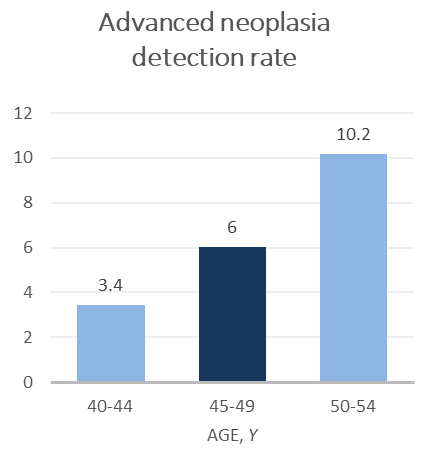 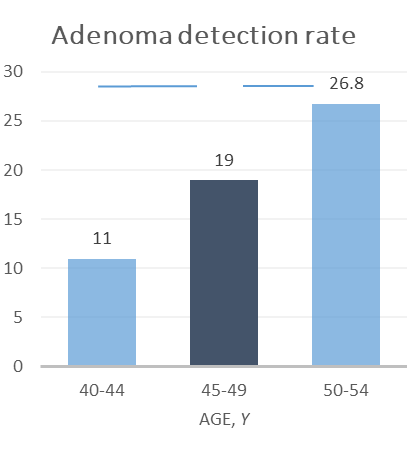 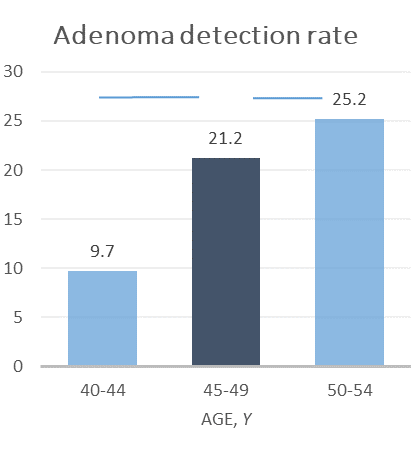 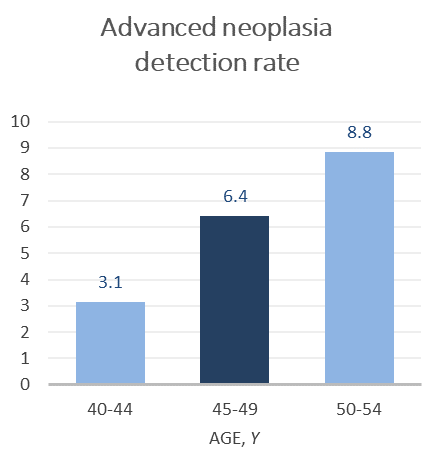 Figure 3 Adenoma and advanced neoplasia detection rates in the 40-44yoa, 45-49yoa and 50-54yoa intervals, in the whole population and the average-risk for colorectal cancer population.Table 1 Multivariate analysis for adenoma detection rate in the whole population (n = 6027)FIT: Fecal immunochemical test.Table 2 Comparison of patients’ characteristics, colonoscopy data and detection rates in the 45-49yoa interval and after 50yoa n (%)Age, y (n) < 30 (252) 30-34 (182) 35-39 (260) 40-44 (382) 45-49 (515) 50-54 (849) 55-59 (856) 60-64 (828) 65-69 (775) 70-74 (537) 75-79 (339) > 79 (252) Univariate analysisUnivariate analysisMultivariate analysisMultivariate analysisMultivariate analysisVariableOdds ratioPOdds ratio95% CIP valueMale gender1.810-51.71.5–1.910-5Age > 451.510-51.31.1–1.60.0005Good prep1.30.02ScreeningREFREFFamily history0.600.00060.650.5–0.00.004Personal history1.50.0011.531.2–2.00.002FIT +2.710-52.71.9–3.610-5Digestive symptoms0.60.00050.70.5–0.90.02Other indications0.3610-50.40.3–0.510-545-49yoa(n = 515)≥ 50yoa(n = 4436)P valueGender, male/female, n236/2792028/24080.98Indications for colonoscopyPatients without symptoms268 (52)3,006 (68)< 0.001High riskPersonal or family history of polyp204 (39.6)2082 (46.9)0.002Average riskDigestive symptoms Other311 (60.4)247 (48)64 (12.4)2354 (53)1430 (32.2)924 (20.8)1.48Colonoscopy dataSub-optimal preparation30 (5.8)275 (6.2)0.84Mean number of polyps0.47 0.78 -Median withdrawal time, sec4524710.49Histological dataPolyp detection rate, %29.140< 0.001Adenoma detection rate, % 21.234.6< 0.001 Serrated polyp detection rate, %11.710.10.32Advanced neoplasia detection rate, %6.411.8< 0.001